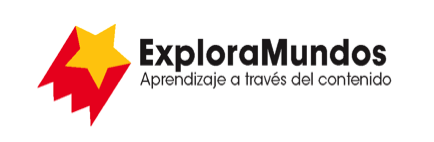 Niveles T, U, V: Investigaciones
¿De dónde sale el dinero?Parte 3: Anota los datosBusca una forma de anotar la información que te permita ver patrones en los datos.Cuando termines, asegúrate de guardar este archivo.Comercio e intercambio históricosComercio e intercambio modernos¿Qué bienes se comercian o se intercambian?¿Qué servicios se comercian o se intercambian?¿De qué manera las necesidades y los deseos de las personas influyen en el intercambio de bienes?¿Por qué el dinero es una forma más fácil de intercambio?